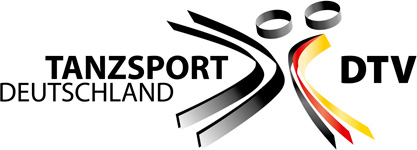 A n m e l d u n g   2022Pilotprojekt  - Ausbildung WR C und WR FII insgesamt 135 LE		                               WR-Lizenz vorhanden -           nur  WR FII 40 LE		Eingangsvoraussetzungen:  
Zu Beginn der Ausbildung muss der Bewerber das 18. Lebensjahr erreicht haben.
Der Bewerber muss B-Klasse STD oder LAT und Oberliga Formation oder höher tanzen oder getanzt haben.Bewerber, die bereits eine WR C oder A-Lizenz haben, müssen nur den WR FII Lehrgang über 40 LE absolvieren. 
Die Anmeldung bitte an 
Deutscher Tanzsportverband eV., Otto-Fleck-Schneise, 60528 Frankfurt a.M. lehre@tanzsport.de 
Die Gebühren in Höhe von 450 € überweisen Sie bitte bis spätestens 10 Tage vor Lehrgangsbeginn  auf das Konto des DTV bei der  Sparkasse Langen-Seligenstadt  IBAN DE71 5065 2124 0034 0052 98 BIC HELADEF1SLS  Kennwort:   LG 001/2017 Pilotprojekt Bei Besitz der WR C-Lizenz nur Ausbildung WE FII  200 €. ………………………………………………………………	       ………………………………………………………………
Unterschrift des Teilnehmers				       Unterschrift und Stempel des LTVName:
Vorname:Bitte in Druckbuchstaben ausfüllen!Bitte in Druckbuchstaben ausfüllen!Bitte in Druckbuchstaben ausfüllen!PLZ, Wohnort:Anschrift:Email + MobilDTV-Verein:geb. aminLizenzen: